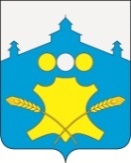 Сельский Совет Холязинского сельсоветаБольшемурашкинского муниципального района Нижегородской областиР Е Ш Е Н И ЕПроект             _____________г.                                                                                                       №_____ «О бюджете Холязинского сельсовета Большемурашкинского муниципального района Нижегородской области на 2022 год и на плановый период 2023 и 2024 годов»Статья 1          1. Утвердить основные характеристики бюджета Холязинского сельсовета Большемурашкинского муниципального района Нижегородской области (далее – Холязинского сельсовета) на 2022 год:	1) общий объем доходов в  сумме  15 903,1  тыс. рублей;	2) общий объем расходов в сумме  15 903,1  тыс. рублей;3) размер дефицита (профицита)  в сумме 0 рублей.          2. Утвердить основные характеристики бюджета Холязинского сельсовета на плановый период 2023 и 2024 годов:1) общий объем доходов на 2023 год в сумме 14 605,8 тыс. рублей, на 2024 год в сумме 14 678,1 тыс. рублей;2) общий объем расходов на 2023 год в сумме 14 605,8 тыс. рублей, в том числе условно утверждаемые расходы на сумму 362,7 тыс. руб.; на 2024 год в сумме 14 678,1 тыс. рублей, в том числе условно утверждаемые расходы на сумму 728,8 тыс. рублей.3) размер дефицита (профицита)  на 2023 год в сумме 0,0 рублей, на 2024 год в сумме 0,0 рублей.          Статья 2          Утвердить поступление доходов по группам, подгруппам и статьям бюджетной классификации в пределах общего объема доходов, утвержденного статьей 1 настоящего решения, на 2022 год и на плановый период 2023 и 2024 годов согласно приложению 1.Статья 3           Утвердить общий объем налоговых и неналоговых доходов: 1) на 2022 год в сумме 7 344,3 тыс. рублей,  2) на 2023 год в сумме 7 373,6 тыс. рублей,  3) на 2024 год в сумме 7 412,1 тыс. рублей.В том числе налоговых и неналоговых доходов, за исключением доходов, являющихся источниками формирования дорожного фонда Холязинского сельсовета Большемурашкинского муниципального района:1) на 2022 год в сумме 4 404,0 тыс. рублей, 2) на 2023 год в сумме 4 587,0 тыс. рублей, 3) на 2024 год в сумме 4 777,8 тыс. рублей.            Статья 4Утвердить объем безвозмездных поступлений, получаемых из других бюджетов бюджетной системы Российской Федерации:1) на 2022 год в сумме  8 558,8 тыс. рублей, в том числе объем субсидий, субвенций и иных межбюджетных трансфертов, имеющих целевое назначение, в сумме 96,2 тыс. рублей;2) на 2023 год в сумме  7 232,2 тыс. рублей, в том числе объем субсидий, субвенций и иных межбюджетных трансфертов, имеющих целевое назначение, в сумме 99,3 тыс. рублей;            3) на 2024 год в сумме  7 266,0 тыс. рублей, в том числе объем субсидий, субвенций и иных межбюджетных трансфертов, имеющих целевое назначение, в сумме 102,6 тыс. рублей.             Статья 51. Утвердить иные межбюджетные трансферты, передаваемые бюджету Большемурашкинского муниципального района из бюджета поселения на осуществление части полномочий по решению вопросов местного значения в соответствии с заключенным Соглашением между органом местного самоуправления Большемурашкинского  муниципального района и органом местного самоуправления поселения  на 2022 год, в сумме 1 300,4 тыс. рублей.       2. Утвердить распределение  по видам межбюджетных трансфертов, передаваемых бюджету муниципального района из бюджета поселения на осуществление части полномочий по решению вопросов местного значения в соответствии с заключенным Соглашением между органами местного самоуправления Большемурашкинского  муниципального района и органом местного самоуправления поселения на 2022 год  согласно приложению 5.3. Предоставление и использование  иных межбюджетных трансфертов, указанных в пункте 1 настоящей статьи осуществляется в соответствии с заключенным Соглашением между органом местного самоуправления Большемурашкинского  муниципального района и органом местного самоуправления поселения и в  соответствии с  Порядком,  установленным муниципальным правовым  актом представительных органов поселения.           Статья 6      1.Установить, что поступающие недоимка, пени и штрафы за несвоевременную уплату налогов зачисляются в соответствующий бюджет по нормативам, действующим в текущем финансовом году.      2. Установить, что недоимка, пени и штрафы по отмененным налогам и сборам зачисляются в соответствующий бюджет по нормативам, действовавшим в предшествующем текущему финансовом году.            Статья 7          Установить размер отчисления в бюджет поселения части прибыли муниципального унитарного предприятия Холязинского сельсовета, остающейся после уплаты налогов и иных обязательных платежей  в бюджет, в размере  50 процентов.         Статья 8 1. Утвердить в пределах общего объема расходов, утвержденного статьей 1 настоящего решения: 1) распределение бюджетных ассигнований по целевым статьям (муниципальным программам и непрограммным направлениям деятельности), группам видов  расходов классификации расходов бюджета на 2022 год  и на плановый период 2023 и 2024 годов согласно приложению 2;2) ведомственную структуру расходов бюджета Холязинского сельсовета на 2022 год и на плановый период 2023 и 2024 годов согласно приложению 3; 3) распределение бюджетных ассигнований по разделам, подразделам и группам видов расходов классификации расходов бюджета Холязинского сельсовета на 2022 год и на плановый период 2023 и 2024 годов согласно приложению 4.          Статья 9Утвердить объем резервного фонда  Администрации Холязинского сельсовета на 2022 год  и  на плановый период 2023  и 2024 годов  в сумме 1,0 тыс.рублей.           Статья 10Утвердить объем муниципального дорожного фонда Холязинского сельсовета на 2022 год в сумме 2 940,3 тысяч рублей, на 2023 год в сумме 2 786,6 тысяч рублей, на 2024 год в сумме 2 634,3 тысяч рублей.          Статья 11          Установить, что в бюджете Холязинского сельсовета на 2022 год и на плановый период 2023 и 2024 годов публично-нормативные обязательства не предусмотрены.          Статья 12Установить, что субсидии юридическим лицам (за исключением субсидий муниципальным  учреждениям), индивидуальным предпринимателям, а также физическим лицам – производителям товаров, работ, услуг, предусмотренные настоящим решением, предоставляются в целях возмещения недополученных доходов  и (или) финансового обеспечения (возмещения) затрат в порядке, установленном Администрацией Холязинского сельсовета в следующем случае:         на оказание поддержки жилищно-коммунального хозяйства, связанное с предоставлением населению жилищно-коммунальных услуг.          Статья 13          1. Установить  верхний предел муниципального внутреннего долга Холязинского сельсовета:          1) на 1 января 2023 года в размере 0  тыс. рублей, в том числе, установить верхний предел долга по муниципальным гарантиям Холязинского сельсовета на 1 января 2023 года в размере 0  тыс. рублей;          2) на 1 января 2024 года в размере 0 тыс. рублей, в том числе, установить верхний предел долга по муниципальным гарантиям Холязинского сельсовета на 1 января 2024 года в размере 0 тыс. рублей;          3) на 1 января 2025  года в размере  0 тыс. рублей, в том числе, установить верхний предел долга по муниципальным гарантиям Холязинского сельсовета на 1 января 2025 года в размере 0 тыс. рублей.2. Утвердить объем бюджетных ассигнований, предусмотренных на исполнение муниципальных гарантий Холязинского сельсовета Большемурашкинского муниципального района Нижегородской области по возможным гарантийным случаям :1) на 2022 год в сумме 0,0 тыс.рублей;2) на 2023 год в сумме 0,0 тыс.рублей;3) на 2024 год в сумме 0,0 тыс.рублей.          Статья 141.Утвердить   Программу муниципальных внутренних заимствований Холязинского сельсовета Большемурашкинского муниципального района Нижегородской области на 2022 год и плановый период 2023 и 2024 годов согласно приложению 6. 2. Утвердить Программу муниципальных  гарантий  Холязинского сельсовета Большемурашкинского муниципального района Нижегородской области в валюте Российской Федерации на 2022 и на плановый период 2023 и 2024 годов  согласно приложению 7.          Статья 15Настоящее Решение вступает в силу с 1 января 2022 года.   Глава местного самоуправления                                           Н. А. ШальноваПриложение 1к решению сельского СоветаХолязинского сельсовета«О бюджете Холязинского сельсовета Большемурашкинского муниципальногорайона Нижегородской области на 2022 год и на плановый период 2023 и 2024 годов»Поступления  доходовпо группам, подгруппам и статьям бюджетной классификациина 2022 год и на плановый период 2023 и 2024  годов (тыс.рублей)Приложение 2к решению сельского СоветаХолязинского сельсовета«О бюджете Холязинского сельсовета Большемурашкинского муниципальногорайона Нижегородской области на 2022 год  и на плановый период 2023 и 2024 годов»Распределение бюджетных ассигнований по целевым статьям (муниципальным  программам и непрограммным направлениям деятельности), группам видов расходов классификации расходов бюджета  Холязинского сельсовета на 2022 год и на плановый период 2023 и 2024гг. (тыс. рублей)Приложение 3к решению сельского СоветаХолязинского сельсовета«О бюджете Холязинского сельсовета Большемурашкинского муниципальногорайона Нижегородской области на 2022 год и на плановый период 2023 и 2024 годов»Ведомственная структура расходов  бюджета Холязинского сельсовета на 2022 годи на плановый период 2023 и 2024 годов(тыс. рублей)Приложение 4к решению сельского Совета Холязинского сельсовета« О бюджете Холязинского сельсовета Большемурашкинского муниципальногорайона Нижегородской области на 2022 годи на плановый период  2023 и 2024 годов»Распределение бюджетных ассигнований по разделам, подразделам и  группам видов расходов классификации расходов бюджета Холязинского сельсовета на 2022 и плановый период 2023 и 2024 гг.                                                                                                                                                       (тыс. рублей)Приложение 5к решению сельского СоветаХолязинского сельсовета«О бюджете Холязинского сельсовета Большемурашкинского муниципальногорайона Нижегородской области на 2022 год  и на плановый период 2023 и 2024 годов»Распределение  по видам межбюджетных трансфертов, передаваемых бюджету муниципального района из бюджета поселения на осуществление части полномочий по решению вопросов местного значения в соответствии с заключенными Соглашениями между органами местного самоуправления Большемурашкинского  муниципального района и органами местного самоуправления поселений на 2022 годПриложение 6к решению сельского СоветаХолязинского сельсовета«О бюджете Холязинского сельсовета Большемурашкинского муниципальногорайона Нижегородской области на 2022 год и на плановый период 2023 и 2024 годов»Программа муниципальных внутренних заимствований Холязинского сельсовета Большемурашкинского муниципального района на 2022 год и на плановый период 2023 и 2024 годов (тыс. рублей)Приложение 7к решению сельского СоветаХолязинского сельсовета«О бюджете Холязинского сельсовета Большемурашкинского муниципальногорайона Нижегородской области на 2022 год и на плановый период 2023 и 2024 годов»Программа муниципальных  гарантий Холязинского сельсовета Большемурашкинского муниципального района Нижегородской области в валюте Российской Федерации на 2022 год и на плановый период 2023 и 2024 годовПеречень муниципальных  гарантий Холязинского сельсовета Большемурашкинского муниципального района Нижегородской области, подлежащих предоставлению в 2022-2024 годах (тыс. рублей)СВЕДЕНИЯо верхнем пределе муниципального долгаХолязинского сельсовета Большемурашкинского муниципального района  на 2022 год	Верхний предел муниципального внутреннего долга Холязинского сельсовета Большемурашкинского муниципального района Нижегородской области установлен в размере предельного объема муниципального долга, который составляет сумму от утвержденного общего годового объема доходов бюджета поселения без учета утвержденного объема безвозмездных поступлений и поступлений налоговых доходов по дополнительным нормативам.                                              Расчет предельного объема муниципального долга                                                      Холязинского сельсовета на 2022 годОбщий годовой объем доходов бюджета поселения на 2022 год -15 903,1 тыс. рублей    	в том числе:	безвозмездные поступления – 8 558,8 тыс. рублей	налог на доходы физических лиц – всего 728,5 тыс. рублей	в том числе:	по дополнительным нормативам – 0 тыс. рублейПредельный объем муниципального долга Холязинского сельсовета на 2022 год:	15 903,1 т.р – 8 558,8 т.р. – 0т.р. = 7 344,3 тыс. рублейСВЕДЕНИЯо верхнем пределе муниципального долгаХолязинского сельсовета Большемурашкинского муниципального района  на 2023 год	Верхний предел муниципального внутреннего долга Холязинского сельсовета Большемурашкинского муниципального района Нижегородской области установлен в размере предельного объема муниципального долга, который составляет сумму от утвержденного общего годового объема доходов бюджета поселения без учета утвержденного объема безвозмездных поступлений и поступлений налоговых доходов по дополнительным нормативам.                                              Расчет предельного объема муниципального долга                                                      Холязинского сельсовета на 2023 годОбщий годовой объем доходов бюджета поселения на 2023 год -14 605,8 тыс. рублей    	в том числе:	безвозмездные поступления – 7 232,2 тыс. рублей	налог на доходы физических лиц – всего 776,6 тыс. рублей	в том числе:	по дополнительным нормативам – 0 тыс. рублейПредельный объем муниципального долга Холязинского сельсовета на 2023 год:	14 605,8 т.р – 7 232,2 т.р.- 0 т.р. = 7 373,6 тыс. рублейСВЕДЕНИЯо верхнем пределе муниципального долгаХолязинского сельсовета Большемурашкинского муниципального района  на 2024 годВерхний предел муниципального внутреннего долга Холязинского сельсовета Большемурашкинского муниципального района Нижегородской области установлен в размере предельного объема муниципального долга, который составляет сумму от утвержденного общего годового объема доходов бюджета поселения без учета утвержденного объема безвозмездных поступлений и поступлений налоговых доходов по дополнительным нормативам.Расчет предельного объема муниципального долга                                                      Холязинского сельсовета на 2024 годОбщий годовой объем доходов бюджета поселения на 2024 год -14 678,1 тыс. рублей    	в том числе:	безвозмездные поступления 7 266,0 тыс. рублей	налог на доходы физических лиц – всего 827,0 тыс. рублей	в том числе:	по дополнительным нормативам – 0 тыс. рублейПредельный объем муниципального долга Холязинского сельсовета на 2024 год:	14 678,1 т.р – 7 266,0 т.р.- 0 т.р. = 7 412,1 тыс. рублейФИНАНСОВО-ЭКОНОМИЧЕСКОЕ ОБОСНОВАНИЕпроекта  решения Холязинского сельского совета Большемурашкинского муниципального района Нижегородской  области «О бюджете Холязинского сельсовета Большемурашкинского муниципального района Нижегородской области на 2022 год и на плановый период 2023 и 2024 годов»Проект решения Холязинского сельского совета Большемурашкинского муниципального района «О бюджете Холязинского сельсовета Большемурашкинского муниципального района Нижегородской области на 2022 год и на плановый период 2023 и 2024 годов»предусматривает:- доходы  бюджета на 2022 год – 15 903,1 тыс. рублей, на 2023 год – 14 605,8  тыс. рублей, на 2024 год – 14 678,1 тыс. рублей;- расходы бюджета на 2022 год – 15 903,1 тыс. рублей, на 2023 год – 14 605,8  тыс. рублей, на 2024 год – 14 678,1  тыс. рублей;- дефицит  бюджета на 2022 год – 0 тыс. рублей, на 2023 год – 0 тыс. рублей,   на 2024 год – 0 тыс. рублей.В соответствии со статьей 184.1. БК РФ необходимо  предусмотреть на 2023 и 2024 годы  условно утверждаемые расходы:общий объем условно утверждаемых (утвержденных) расходов в случае утверждения бюджета на очередной финансовый год и плановый период на первый год планового периода в объеме не менее 2,5 процента общего объема расходов бюджета (без учета расходов бюджета, предусмотренных за счет межбюджетных трансфертов из других бюджетов бюджетной системы Российской Федерации, имеющих целевое назначение), на второй год планового периода в объеме не менее 5 процентов общего объема расходов бюджета (без учета расходов бюджета, предусмотренных за счет межбюджетных трансфертов из других бюджетов бюджетной системы Российской Федерации, имеющих целевое назначение);(в ред. Федерального закона от 07.05.2013 N 104-ФЗ)2023 год = (14 605,8 – 99,3)*2,5 %=362,7 тыс.рублей2024 год= (14 678,1 – 102,6)*5%=728,8 тыс.рублейКБКНаименование доходовСумма на 2022 год, тыс.руб.Сумма на 2023 год, тыс.руб.Сумма на 2024 год, тыс.руб.000 1 00 00000 00 0000 0001.Налоговые и неналоговые доходы7 344,37 373,67 412,1000 1 01 00000 00 0000 0001.1.Налоги на прибыль, доходы728,5776,6827,0000 1 01 02000 01 0000 1101.1.1.Налог на доходы физических лиц728,5776,6827,0в том числе:000 1 01 02010 01 0000 110налог на доходы физических лиц с доходов, источником которых является агент, за  исключением доходов, в отношении которых исчисление и уплата налога осуществляется в соответствии со статьями 227, 2271 и 228 НК РФ728,5776,6827,0000 1 03 00000 00 0000 000 1.2.Налоги на товары (работы, услуги), реализуемые на территории РФ2 940,32 786,62 634,3000 1 03 02231 01 0000 1101.2.1.Доходы от уплаты акцизов на дизельное топливо, подлежащие распределению между бюджетами субъектов РФ и местными бюджетами с учетом установленных дифференцированных нормативов отчислений в местные бюджеты1356,21 285,31 215,1000 1 03 02241 01 0000 1101.2.2.Доходы от уплаты акцизов на моторные масла для дизельных и (или) карбюраторных (инжекторных) двигателей, подлежащие распределению между бюджетами субъектов Российской Федерации и местными бюджетами с учетом установленных дифференцированных нормативов отчислений в местные бюджеты9,79,28,7000 1 03 02251 01 0000 1101.2.3.Доходы от уплаты акцизов на автомобильный бензин, подлежащие распределению между бюджетами субъектов Российской Федерации и местными бюджетами с учетом установленных дифференцированных нормативов отчислений в местные бюджеты1 824,51 729,11 634,6000 1 03 02261 01 0000 1101.2.4.Доходы от уплаты акцизов на прямогонный бензин, подлежащие распределению между бюджетами субъектов Российской Федерации и местными бюджетами с учетом установленных дифференцированных нормативов отчислений в местные бюджеты-250,1-237,0-224,1000 1 05 00000 00 0000 0001.3.Налоги на совокупный доход101,4103,5105,6000 1 05 03010 01 0000 1101.3.1. Единый сельскохозяйственный налог101,4103,5105,6000 1 06 00000 00 0000 0001.4.Налоги на имущество3 191,93 309,53 432,0000 1 06 01030 10 0000 1101.4.1.Налог на имущество физических лиц, зачисляемый в бюджеты поселений639,8703,8774,2000 1 06 06033 10 0000 1101.4.2. Земельный налог с организаций, обладающих земельным участком, расположенным в границах сельских  поселений844,7862,4879,6000 1 06 06043 10 0000 1101.4.3. Земельный налог с физических лиц, обладающих земельным участком, расположенным в границах сельских поселений1 707,41 743,31 778,2000 1 11 00000 00 0000 0001.5.Доходы от использования имущества, находящегося в государственной и муниципальной собственности382,2397,4413,2000 1 11 05075 10 0000 1201.5.1. Доходы от сдачи в аренду имущества, составляющего казну сельских поселений15,516,116,7000 1 11 05025 10 0000 1201.5.2. Доходы, получаемые в виде арендной платы, а также средства от продажи права на заключение договоров аренды за земли, находящиеся в собственности сельских поселений (за исключением земельных участков муниципальных бюджетных и автономных учреждений)301,2313,2325,7000 1 11 09045 10 0000 1201.5.3.Прочие поступления от использования имущества, находящегося в собственности сельских поселений (за исключением имущества муниципальных  автономных учреждений, а также имущества муниципальных автономных предприятий, в том числе казённых)65,568,170,8000 2 00 00000 00 0000 0002.Безвозмездные поступления8 558,87 232,27 266,0000 2 02 15001 10 0000 1502.1. Дотации из районного фонда финансовой поддержки поселений на выравнивание бюджетной обеспеченности за счет средств областного бюджета8 462,67 132,97 163,4000 2 02 35118 10 0000 1502.2.Субвенция бюджетам поселений на осуществление полномочий  первичного воинского учёта на территориях, где отсутствуют военные комиссариаты96,299,3102,6ВСЕГО ДОХОДОВ15 903,114 605,814 678,1НаименованиеКод бюджетной классификацииКод бюджетной классификации2022 гНаименованиеЦелевая статья расходовВид расходов2022 г2023 г2024 гНаименованиеЦелевая статья расходовВид расходов2022 гВсего расходов00 0 00 00000000 15 903,114 243,113 949,3Муниципальная программа "Устойчивое развитие сельского поселения Холязинский сельсовет Большемурашкинского муниципального района Нижегородской области на 2021-2023 г. г."20 0 00 0000000013 702,513 339,80Подпрограмма 1 «Благоустройство территории сельского поселения Холязинский сельсовет»20 1 00 000000003 386,63 216,20Мероприятия по благоустройству поселения20 1 01 000000003 386,63 216,20Уличное освещение20 1 01 200000002 425,02 425,00Закупка товаров, работ и услуг для обеспечения государственных (муниципальных) нужд20 1 01 200002002 425,02 425,00Содержание мест захоронения20 1 01 20010000108,8108,80Закупка товаров, работ и услуг для обеспечения государственных (муниципальных) нужд20 1 01 2001020040,040,00Иные бюджетные ассигнования20 1 01  2001080068,868,80Прочие мероприятия в области благоустройства20 1 01 20030000852,8682,40Расходы на выплаты персоналу в целях обеспечения выполнения функций государственными (муниципальными) органами, казенными учреждениями, органами управления государственными внебюджетными фондами20 1 01 20030100212,8212,80Закупка товаров, работ и услуг для обеспечения государственных (муниципальных) нужд20 1 01 20030200640,0469,60Подпрограмма 2 «Развитие дорожной сети территории сельского поселения Холязинский сельсовет»20 2 00 000000002 940,32 786,60Выполнение работ по содержанию автомобильных дорог и искусственных сооружений на них20 2 01 000000002 940,32 786,60Содержание автомобильных дорог и искусственных сооружений на них20 2 01 205000001 050,01 050,00Закупка товаров, работ и услуг для государственных (муниципальных) нужд20 2 01 205002001 050,01 050,00Ремонт автомобильных дорог и искусственных сооружений на них20 2 01 206000001 890,31 736,60Закупка товаров, работ и услуг для обеспечения государственных (муниципальных) нужд20 2 01 206002001 890,31 736,60Подпрограмма 3 «Развитие ЖКХ на  территории сельского поселения Холязинский сельсовет» 20 3  00 00000000149,0149,00Поддержка коммунального хозяйства20 3  01 0000000049,049,00Обеспечение деятельности регионального оператора, осуществляющего деятельность, направленную на организацию управления капитальным ремонтом общего имущества в многоквартирных домах20 3 01 2585000049,049,00Закупка товаров, работ и услуг для обеспечения государственных (муниципальных) нужд20 3  01 2585020049,049,00Поддержка жилищного хозяйства20 3 02 00000000100,0100,00Прочие мероприятия в области жилищного хозяйства20 3  02 29700000100,0100,00Закупка товаров, работ и услуг для обеспечения государственных (муниципальных) нужд20 3  02 29700200100,0100,00Подпрограмма 4 «Управление муниципальной собственностью в сельском поселении Холязинский сельсовет» 20 4  00 00000000270,8270,80Оценка недвижимости, признание прав и регулирование отношений по муниципальной собственности20 4  01 000000008,68,60Расходы на оценку, содержание недвижимости, признание прав и регулирование отношений по муниципальной собственности20 4 01 250200008,68,60Закупка товаров, работ и услуг для обеспечения государственных (муниципальных) нужд20 4 01 250202008,68,60Мероприятия в топливно-энергетической области20 4 02 00000000262,2262,20Расходы на реализацию мероприятий в топливно-энергетической области20 4  02 25080000262,2262,20Закупка товаров, работ и услуг для обеспечения государственных (муниципальных) нужд20 4 02 25080200262,2262,20Подпрограмма 5 «Социальная поддержка населения на  территории сельского поселения Холязинский сельсовет» 20 5 00 0000000020,0Подпрограмма 5 «Социальная поддержка населения на  территории сельского поселения Холязинский сельсовет» 20 5 00 0000000020,000Мероприятия в области социальной политики20 5 01 0000000020,000Расходы на проведение мероприятий в области социальной политики20 5 01 2528000020,000Закупка товаров, работ и услуг для обеспечения государственных (муниципальных) нужд20 5  01 2528020020,000Подпрограмма 6 «Обеспечение первичных мер пожарной безопасности на территории сельского поселения Холязинский сельсовет».20 6 00 000000004 320,04 320,00Обеспечение пожарной безопасности объектов и населенных пунктов поселения20 6 01 000000004 320,04 320,00Расходы на обеспечение деятельности муниципальных  учреждений20 6 01 005900004 320,04 320,00Расходы на выплаты персоналу в целях обеспечения выполнения функций государственными (муниципальными) органами, казенными учреждениями, органами управления государственными внебюджетными фондами 20 6 01 005901002 765,82 765,80Закупка товаров, работ и услуг для обеспечения государственных (муниципальных) нужд20 6 01 005902001 554,21 554,20Подпрограмма 7 «Организация управления реализацией муниципальной Программы»20 7 00 000000002 615,82 597,20Содержание аппарата управления20 7 01 000000001 750,51 731,90Расходы на обеспечение функций органов местного самоуправления20 7 01 001900001 750,51 731,90Расходы на выплаты персоналу в целях обеспечения выполнения функций государственными (муниципальными) органами, казенными учреждениями, органами управления государственными внебюджетными фондами 20 7 01 00190100919,6919,60Закупка товаров, работ и услуг для обеспечения государственных (муниципальных) нужд20 7 01 00190200830,2811,60Иные бюджетные ассигнования20 7 01 001908000,70,70Обеспечение деятельности органов местного самоуправления поселения20 7 02 00000000865,3865,30Расходы на обеспечение деятельности муниципальных учреждений20 7 02 00590000865,3865,30Расходы на выплаты персоналу в целях обеспечения выполнения функций государственными (муниципальными) органами, казенными учреждениями, органами управления государственными внебюджетными фондами 20 7 02 00590100865,3865,30Муниципальная программа «Программа энергосбережения и повышения энергоэффективности в администрации Холязинского сельского поселения Большемурашкинского муниципального района Нижегородской области на 2021-2023 годы»24 0 00 0000000030,030,00Обеспечение реализации программы24 0 01 0000000030,030,00Мероприятия по энергосбережению и повышению энергетической эффективности24 0 01 2508000030,030,00Закупка товаров, работ и услуг для обеспечения государственных (муниципальных) нужд24 0 01 2508020030,030,00Непрограммные расходы77 0 00 000000002 170,6873,313 949,3Непрограммное направление деятельности77 7 00 000000002 170,6873,313 949,3Содержание аппарата управления77 7 01 00000000773,0773,02 504,9Расходы на обеспечение функций органов местного самоуправления77 7 01 00190000001 731,9Расходы на выплаты персоналу в целях обеспечения выполнения функций государственными (муниципальными) органами, казенными учреждениями, органами управления государственными внебюджетными фондами 77 7 01 0019010000919,6Закупка товаров, работ и услуг для обеспечения государственных (муниципальных) нужд77 7 01 0019020000811,6Иные бюджетные ассигнования77 7 01 00190800000,7Глава местной  администрации77 7  01 08000000773,0773,0773,0Расходы на выплаты персоналу в целях обеспечения выполнения функций государственными (муниципальными) органами, казенными учреждениями, органами управления государственными внебюджетными фондами 77 7  01 08000100773,0773,0773,0Прочие непрограммные расходы77 7 02 0000000097,2100,36 259,1Уличное освещение77 7 02 20000000002 425,0Закупка товаров, работ и услуг для обеспечения государственных (муниципальных) нужд77 7 02 20000200002 425,0Содержание мест захоронения77 7 02 2001000000108,8Закупка товаров, работ и услуг для обеспечения государственных (муниципальных) нужд77 7 02 200102000040,0Иные бюджетные ассигнования77 7 02 200108000068,8Прочие мероприятия в области благоустройства77 7 02 2003000000537,6Закупка товаров, работ и услуг для обеспечения государственных (муниципальных) нужд77 7 02 2003020000537,6Содержание автомобильных дорог и искусственных сооружений на них77 7 02 20500000001 050,0Закупка товаров, работ и услуг для обеспечения государственных (муниципальных) нужд77 7 02 20500200001 050,0Ремонт автомобильных дорог и искусственных сооружений на них 77 7 02 20600000001 584,3Закупка товаров, работ и услуг для обеспечения государственных (муниципальных) нужд77 7 02 20600200001 584,3Резервный фонд Администрации Холязинского сельсовета77 7  02 230000001,01,01,0Иные бюджетные ассигнования77 7  02 230008001,01,01,0Оценка недвижимости, признание прав и регулирование отношений по муниципальной собственности77 7 02 25020000008,6Расходы на оценку, содержание недвижимости,признание прав и регулирование отношений по муниципальной собственности77 7 02 25020000008,6Закупка товаров, работ и услуг для обеспечения государственных (муниципальных) нужд 77 7 02 25020200008,6Расходы на реализацию мероприятий в топливно-энергетической области77 7 02 2508000000292,2Закупка товаров, работ и услуг для обеспечения государственных (муниципальных) нужд77 7 02 2508020000292,2Обеспечение деятельности регионального оператора, осуществляющего деятельность, направленную на организацию управления капитальным ремонтом общего имущества в многоквартирных домах77 7 02 258500000049,0Закупка товаров, работ и услуг для обеспечения государственных (муниципальных) нужд77 7 02 258502000049,0Прочие мероприятия в области жилищного хозяйства77 7 02 2970000000100,0Закупка товаров, работ и услуг для обеспечения государственных (муниципальных) нужд77 7 02 2970020000100,0Осуществление первичного воинского учета на территориях, где отсутствуют военные комиссариаты77 7 02 5118000096,299,3102,6Расходы на выплаты персоналу в целях обеспечения  выполнения функций органами местного самоуправления, казенными учреждениями77 7 02 5118010077,077,077,0Закупка товаров, работ и услуг для обеспечения государственных (муниципальных) нужд77 7 02 5118020019,222,325,6Муниципальные учреждения77 7 03 00000000005 185,3Расходы на обеспечение деятельности муниципальных учреждений77 7 03 00590 000005 185,3Расходы на выплаты персоналу в целях обеспечения  выполнения функций органами местного самоуправления, казенными учреждениями77 7 03 005901000,00,03 631,1Закупка товаров, работ и услуг для обеспечения государственных (муниципальных) нужд77 7 03 005902000,00,01 554,2Межбюджетные трансферты, передаваемые в рамках непрограммных расходов77 7  04 000000001 300,400Иные межбюджетные трансферты муниципального района по решению вопросов местного значения77 7  04 000000001 300,400Межбюджетные трансферты77 7  04 00190500528,300Межбюджетные трансферты77 7  04 00590500772,100НаименованиеКод бюджетной  классификацииКод бюджетной  классификацииКод бюджетной  классификацииКод бюджетной  классификацииКод бюджетной  классификации2022 годНаименованиеВедомствоРазделПодразделЦелевая статья расходовВид расходов2022 год2023 год2024 годВсего расходовАдминистрация Холязинского сельсовета01015 903,114 243,113 949,3Общегосударственные вопросы010000 0 00 000000003 926,73 379,83 379,8Функционирование Правительства Российской Федерации, высших исполнительных органов  государственной власти субъектов Российской Федерации, местных администраций010400 0 00 000000002 859,12 504,92 504,9Муниципальная  программа «Устойчивое развитие сельского поселения Холязинский сельсовет Большемурашкинского муниципального района Нижегородской области на 2021-2023 г.г.»010420 0 00 000000001 750,51 731,90Подпрограмма 7 «Организация управления реализацией муниципальной Программы»010420 7 00 000000001 750,51 731,90Содержание аппарата управления010420 7 01 000000001 750,51 731,90Расходы на обеспечение функций органов местного самоуправления010420 7 01 001900001 750,51 731,90Расходы на выплаты персоналу в целях обеспечения выполнения функций органами местного самоуправления, казенными учреждениями010420 7 01 00190100919,6919,60Закупка товаров, работ и услуг для обеспечения государственных (муниципальных) нужд010420 7 01 00190200830,2811,60Иные бюджетные ассигнования010420 7 01 001908000,70,70Непрограммные расходы010477 0 00 000000001 108,6773,02 504,9Непрограммное направление деятельности010477 7 00 000000001 108,6773,02 504,9Содержание аппарата управления010477 7 01 00000000773,0773,02 504,9Расходы на обеспечение функций органов местного самоуправления010477 7 01 00190000001 731,9Расходы на выплаты персоналу в целях обеспечения выполнения функций государственными (муниципальными) органами, казенными учреждениями, органами управления государственными внебюджетными фондами 010477 7 01 0019010000919,6Закупка товаров, работ и услуг для государственных (муниципальных) нужд010477 7 01 0019020000811,6Иные бюджетные ассигнования010477 7 01 00190800000,7Глава местной  администрации010477 7 01 08000000773,0773,0773,0Расходы на выплаты персоналу в целях обеспечения выполнения функций государственными (муниципальными) органами, казенными учреждениями, органами управления государственными внебюджетными фондами010477 7 01 08000100773,0773,0773,0Межбюджетные трансферты, передаваемые в рамках непрограммных расходов010477 7 04 00000000335,600Межбюджетные трансферты010477 7 04 00190500335,600в том числе:организация в границах поселения электро-, тепло-, газо- и водоснабжения населения, водоотведения, снабжения населения топливом в пределах полномочий, установленных законодательством Российской Федерации24,100обеспечение проживающих в поселении и нуждающихся в жилых помещениях малоимущих граждан жилыми помещениями, организации строительства и содержания муниципального жилищного фонда, создания условий для жилищного строительства, осуществления муниципального жилищного контроля, а также иных полномочий органов местного самоуправления в соответствии с жилищным законодательством24,100Утверждение генеральных планов поселения, правил землепользования и застройки, утверждение подготовленной на основе генеральных планов поселения документации по планировке территории, выдача разрешений на строительство (за исключением случаев, предусмотренных Градостроительным кодексом Российской Федерации, иными федеральными законами), разрешений на ввод объектов в эксплуатацию при осуществлении строительства, реконструкции объектов капитального строительства, расположенных на территории поселения, утверждение местных нормативов градостроительного проектирования поселений, резервирование земель и изъятие земельных участков в границах поселения для муниципальных нужд, осуществление муниципального земельного контроля в границах поселения, осуществление в случаях, предусмотренных Градостроительным кодексом Российской Федерации, осмотров зданий, сооружений и выдача рекомендаций об устранении выявленных в ходе таких осмотров нарушений, направление уведомления о соответствии указанных в уведомлении о планируемых строительстве или реконструкции объекта индивидуального жилищного строительства или садового дома (далее - уведомление о планируемом строительстве) параметров объекта индивидуального жилищного строительства или садового дома установленным параметрам и допустимости размещения объекта индивидуального жилищного строительства или садового дома на земельном участке, уведомления о несоответствии указанных в уведомлении о планируемом строительстве параметров объекта индивидуального жилищного строительства или садового дома установленным параметрам и (или) недопустимости размещения объекта индивидуального жилищного строительства или садового дома на земельном участке, уведомления о соответствии или несоответствии построенных или реконструированных объекта индивидуального жилищного строительства или садового дома требованиям законодательства о градостроительной деятельности при строительстве или реконструкции объектов индивидуального жилищного строительства или садовых домов на земельных участках, расположенных на территориях поселений, принятие в соответствии с гражданским законодательством Российской Федерации решения о сносе самовольной постройки, решения о сносе самовольной постройки или ее приведении в соответствие с предельными параметрами разрешенного строительства, реконструкции объектов капитального строительства, установленными правилами землепользования и застройки, документацией по планировке территории, или обязательными требованиями к параметрам объектов капитального строительства, установленными федеральными законами (далее также - приведение в соответствие с установленными требованиями), решения об изъятии земельного участка, не используемого по целевому назначению или используемого с нарушением законодательства Российской Федерации, осуществление сноса самовольной постройки или ее приведения в соответствие с установленными требованиями в случаях, предусмотренных Градостроительным кодексом Российской Федерации24,100установление тарифов на услуги, предоставляемые муниципальными предприятиями и учреждениями, и работы, выполняемые муниципальными предприятиями и учреждениями, если иное не предусмотрено федеральными законами24,100создание условий для предоставления транспортных услуг населению и организация транспортного обслуживания населения в границах поселения48,200организация  размещения заказов на поставки товаров, выполнение работ, оказании услуг для муниципальных нужд48,200формирование архивных фондов поселения41,200содействие в развитии сельскохозяйственного производства, создание условий для развития малого и среднего предпринимательства1,300обеспечение первичных мер пожарной безопасности в границах населенных пунктов поселения1,300оказание поддержки гражданам и их объединениям, участвующим в охране общественного порядка, создание условий для деятельности народных дружин1,300осуществление мер по противодействию коррупции в границах поселения1,300пенсионное обеспечение муниципального служащего и членов его семьи, а также лиц, замещавших выборные муниципальные должности96,400Обеспечение деятельности финансовых, налоговых и таможенных органов и органов финансового (финансово-бюджетного) надзора010600 0 00 00000000192,700Непрограммные расходы010677 0 00 00000000192,700Непрограммное направление деятельности010677 7 00 00000000192,700Межбюджетные трансферты, передаваемые в рамках непрограммных расходов010677 7 04 00000000192,700Межбюджетные трансферты010677 7 04 00190500192,700в том числе:Иные межбюджетные трансферты, передаваемые из  бюджета поселения  в бюджет муниципального района на осуществление части полномочий органов местного самоуправления по вопросу «составление и рассмотрение проекта бюджета поселения, утверждение и исполнение бюджета поселения, осуществление контроля  за его исполнением, составление и утверждение отчета об исполнении бюджета поселения»192,700Резервные фонды011100 0 00 000000001,01,01,0Непрограммные расходы011177 0 00 000000001,01,01,0Непрограммное направление деятельности011177 7 00 000000001,01,01,0Прочие непрограммные расходы011177 7 02 000000001,01,01,0Резервный фонд Администрации Холязинского сельсовета011177 7 02 230000001,01,01,0Иные бюджетные ассигнования011177 7 02 230008001,01,01,0Другие общегосударственные вопросы011300 0 00 00000000873,9873,9873,9Муниципальная  программа «Устойчивое развитие сельского поселения Холязинский сельсовет Большемурашкинского муниципального района Нижегородской области на 2018-2020 г.г.»011320 0  00 00000000873,9873,90Подпрограмма 4 «Управление муниципальной собственностью в сельском поселении Холязинский сельсовет»011320 4  00 000000008,68,60Оценка недвижимости, признание прав и регулирование отношений по муниципальной собственности011320 4  01 000000008,68,60Расходы на оценку, содержание недвижимости, признание прав и регулирование отношений по муниципальной собственности011320 4 01 250200008,68,60Закупка товаров, работ и услуг для обеспечения государственных (муниципальных) нужд011320 4 01 250202008,68,60Подпрограмма 7 «Организация управления реализацией муниципальной Программы»011320 7 00 00000000865,3865,30Обеспечение деятельности органов местного самоуправления поселения011320 7 02 00000000865,3865,30Расходы на обеспечение деятельности муниципальных учреждений011320 7 02 00590000865,3865,30Расходы на выплаты персоналу в целях обеспечения выполнения функций органами местного самоуправления, казенными учреждениями011320 7 02 00590100865,3865,30Непрограммные расходы011377 0 00 00000 0000,00,0873,9Непрограммное направление деятельности011377 7 00 000000000,00,0873,9Прочие непрограммные расходы011377 7 02 00000000008,6Оценка недвижимости, признание прав и регулирование отношений по муниципальной собственности011377 7 02 25020000008,6Расходы на оценку, содержание недвижимости, признание прав и регулирование отношений по муниципальной собственности011377 7 02 25020000008,6Закупка товаров, работ и услуг для обеспечения государственных (муниципальных) нужд011377 7 02 25020200008,6Муниципальные учреждения011377 7 03 000000000,00,0865,3Расходы на обеспечение деятельности муниципальных  учреждений 011377 7 03 005900000,00,0865,3Расходы на выплаты персоналу в целях обеспечения выполнения функций государственными (муниципальными) органами, казенными учреждениями, органами управления государственными внебюджетными фондами 011377 7 03 005901000,00,0865,3Национальная оборона02 0000 0 00 0000000096,299,3102,6Непрограммные расходы020377 0  00 0000000096,299,3102,6Непрограммное направление деятельности020377 7 00 0000000096,299,3102,6Прочие непрограммные расходы020377 0  02 0000000096,299,3102,6Мобилизационная и вневойсковая подготовка020377 0  02 0000000096,299,3102,6Осуществление государственных полномочий Российской Федерации по первичному воинскому учету на территориях, где отсутствуют военные комиссариаты020377 7 02 5118000096,299,3102,6Расходы на выплаты персоналу в целях обеспечения  выполнения функций органами местного самоуправления, казенными учреждениями020377 7 02 5118010077,077,077,0Закупка товаров, работ и услуг для обеспечения государственных (муниципальных) нужд020377 7 02 5118020019,222,325,6Национальная безопасность и правоохранительная деятельность030000 0 00 00000   0004 320,04 320,04 320,0Обеспечение пожарной безопасности031000 0 00 000000004 320,04 320,04 320,0Муниципальная  программа «Устойчивое развитие сельского поселения Холязинскийсельсовет Большемурашкинского муниципального района Нижегородской области на 2021-2023 г.г.»031020 0 00 000000004 320,04 320,00Подпрограмма 6 «Обеспечение первичных мер пожарной безопасности на территории  сельского поселения Холязинский сельсовет»031020 6 00 000000004 320,04 320,00Обеспечение пожарной безопасности объектов и населенных пунктов поселения031020 6 01 000000004 320,04 320,00Расходы на обеспечение деятельности муниципальных  учреждений031020 6 01 005900004 320,04 320,00Расходы на выплаты персоналу в целях обеспечения выполнения функций государственными (муниципальными) органами, казенными учреждениями, органами управления государственными внебюджетными фондами031020 6 01 005901002 765,82 765,80Закупка товаров, работ и услуг для обеспечения государственных (муниципальных) нужд031020 6 01 005902001 554,21 554,20Непрограммные расходы031077 0  00 00000000004 320,0Непрограммное направление деятельности77 7 00 00000004 320,0Муниципальные учреждения031077 7 03 000000000,00,04 320,0Расходы на обеспечение деятельности муниципальных  учреждений 031077 7 03 005900000,00,04 320,0Расходы на выплаты персоналу в целях обеспечения выполнения функций государственными (муниципальными) органами, казенными учреждениями, органами управления государственными внебюджетными фондами 031077 7 03 005901000,00,02 765,8Закупка товаров, работ и услуг для обеспечения государственных (муниципальных) нужд031077 7 03 0059020000 1 554,2Национальная экономика040000 0 00 000000003 202,53 048,82 896,5Топливно-экономический комплекс040200 0 00 00000000262,2262,2262,2Муниципальная  программа «Устойчивое развитие сельского поселения Холязинский сельсовет Большемурашкинского муниципального района Нижегородской области на 2021-2023 г.г.»040220 0 00 00000000262,2262,20Подпрограмма 4 «Управление муниципальной собственностью в сельском поселении Холязинский сельсовет»040220 4 00 00000000262,2262,20Мероприятия в топливно-энергетической области040220 4 02 00000000262,2262,20Расходы на реализацию мероприятий в топливно-энергетической области040220 4 02 25080000262,2262,20Закупка товаров, работ и услуг для обеспечения государственных (муниципальных) нужд040220 4 02 25080200262,2262,20Непрограммные расходы040277 0 00 0000000000262,2Непрограммное направление деятельности040277 7 00 0000000000262,2Прочие непрограммные расходы040277 7 02 0000000000262,2Мероприятия в топливно-энергетической области040277 7 02 2508000000262,2Расходы на реализацию мероприятий в топливно-энергетической области040277 7 02 2508000000262,2Закупка товаров, работ и услуг для обеспечения государственных (муниципальных) нужд040277 7 02 2508020000262,2Дорожное хозяйство040900 0 00 000000002 940,32 786,62 634,3Муниципальная  программа «Устойчивое развитие сельского поселения Холязинский сельсовет Большемурашкинского муниципального района Нижегородской области на 2021-2023 г.г.»040920 0 00 000000002 940,32 786,60Подпрограмма 2 «Развитие дорожной сети территории сельского поселения Холязинский сельсовет»040920 2 00 000000002 940,32 786,60Выполнение работ по содержанию автомобильных дорог и искусственных сооружений на них040920 2 01 000000002 940,32 786,60Содержание автомобильных дорог и искусственных сооружений на них040920 2 01 205000001 050,01 050,00Закупка товаров, работ и услуг для обеспечения государственных (муниципальных) нужд040920 2 01 205002001 050,01 050,00Ремонт автомобильных дорог и искусственных сооружений на них040920 2 01 206000001 890,31 736,60Закупка товаров, работ и услуг для обеспечения государственных (муниципальных) нужд040920 2 01 206002001 890,31 736,60Непрограммные расходы040977 0 00 00000000002 634,3Непрограммное направление деятельности040977 7 00 00000000002 634,3Прочие непрограммные расходы040977 7 02 00000000002 634,3Содержание автомобильных дорог и искусственных сооружений на них040977 7 02 20500000001 050,0Предоставление субсидий бюджетным, автономным учреждениям и иным некоммерческим организациям040977 7 02 20500600001 050,0Ремонт автомобильных дорог и искусственных сооружений на них 040977 7 02 20600000001 584,3Предоставление субсидий бюджетным, автономным учреждениям и иным некоммерческим организациям040977 7 02 20600600001 584,3Жилищно-коммунальное хозяйство050000 0 00 000000003 565,63 395,23 250,4Жилищное хозяйство050100 0 00 00000000149,0149,0149,0Муниципальная  программа «Устойчивое развитие сельского поселения Холязинский сельсовет Большемурашкинского муниципального района Нижегородской области на 2021-2023 г.г.»050120 0 00 0000000049,049,00Подпрограмма 3 «Развитие ЖКХ на  территории сельского поселения Холязинский сельсовет»050120 3 00 0000000049,049,00Поддержка коммунального хозяйства050120 3 01 0000000049,049,00Обеспечение деятельности регионального оператора, осуществляющего деятельность, направленную на организацию управления капитальным ремонтом общего имущества в многоквартирных домах050120 3 01 2585000049,049,00Закупка товаров, работ и услуг для обеспечения государственных (муниципальных) нужд050120 3 01 2585020049,049,00Поддержка жилищного хозяйства050120 3 02 00000000100,0100,00Прочие мероприятия в области жилищного хозяйства050120 3 02 29700000100,0100,00Закупка товаров, работ и услуг для обеспечения государственных (муниципальных) нужд050120 3 02 29700200100,0100,00Непрограммные расходы050177 0 00 0000000000149,0Непрограммное направление деятельности050177 7 00 0000000000149,0Прочие непрограммные расходы0501   77 7 02 0000000000149,0Обеспечение деятельности регионального оператора, осуществляющего деятельность, направленную на организацию управления капитальным ремонтом общего имущества в многоквартирных домах050177 7 02 258500000049,0Закупка товаров, работ и услуг для обеспечения государственных (муниципальных) нужд050177 7 02 258502000049,0Прочие мероприятия в области жилищного хозяйства050177 7 02 2970000000100,0Закупка товаров, работ и услуг для обеспечения государственных (муниципальных) нужд050177 7 02 2970020000100,0Благоустройство050300 0 00 000000003 203,83 033,42 888,6Муниципальная  программа «Устойчивое развитие сельского поселения Холязинский сельсовет Большемурашкинского муниципального района Нижегородской области на 2021-2023 г.г.»050320 0 00 000000003 173,83 003,40Подпрограмма 1 «Благоустройство территории сельского поселения Холязинский сельсовет»050320 1 00 000000003 173,83 003,40Мероприятия по благоустройству поселения050320 1 01 000000003 173,83 003,40Уличное освещение050320 1 01 200000002 425,02 425,00Закупка товаров, работ и услуг для обеспечения государственных (муниципальных) нужд050320 1 01 200002002 425,02 425,00Содержание мест захоронения050320 1 01 20010000108,8108,80Закупка товаров, работ и услуг для обеспечения государственных (муниципальных) нужд050320 1 01 2001020040,040,00Иные бюджетные ассигнования050320 1 01 2001080068,868,80Прочие мероприятия в области благоустройства050320 1 01 20030000640,0469,60Закупка товаров, работ и услуг для обеспечения государственных (муниципальных) нужд050320 1 01 20030200640,0469,60Муниципальная программа «Программа энергосбережения и повышения энергоэффективности в администрации Холязинского сельского поселения Большемурашкинского муниципального района Нижегородской области на 2021-2023 годы» 050324 0 00 0000000030,030,00Обеспечение реализации программы050324 0 01 0000000030,030,00Мероприятия по энергосбережению и повышению энергетической эффективности050324 0 01 2508000030,030,00Закупка товаров, работ и услуг для обеспечения государственных (муниципальных) нужд050324 0 01 2508020030,030,00Непрограммные расходы050377 0 00 00000000002 888,6Непрограммное направление деятельности050377 7 00 00000000002 888,6Прочие непрограммные расходы050377 7 02 00000000002 888,6Уличное освещение050377 7 02 20000000002 425,0Закупка товаров, работ и услуг для обеспечения государственных (муниципальных) нужд050377 7 02 20000200002 425,0Содержание мест захоронения050377 7 02 2001000000108,8Закупка товаров, работ и услуг для обеспечения государственных (муниципальных) нужд050377 7 02 200102000040,0Иные бюджетные ассигнования050377 7 02 200208000068,8Прочие мероприятия в области благоустройства050377 7 02 2003000000324,8Закупка товаров, работ и услуг для обеспечения государственных (муниципальных) нужд050377 7 02 2003020000324,8Мероприятия по энергосбережению и повышению энергетической эффективности050377 7 02 250800000030,0Закупка товаров, работ и услуг для обеспечения государственных (муниципальных) нужд050377 7 02 250802000030,0Другие вопросы в области жилищно-коммунального хозяйства050500 0 00 00000000212,8212,8212,8Муниципальная  программа «Устойчивое развитие сельского поселения Холязинский сельсовет Большемурашкинского муниципального района Нижегородской области на 2021-2023 г.г.»050520 0 00 00000000212,8212,80Подпрограмма 1 «Благоустройство территории сельского поселения Холязинский сельсовет»050520 1 00 00000000212,8212,80Мероприятия по благоустройству поселения050520 1 01 00000000212,8212,80Расходы на выплаты персоналу в целях обеспечения выполнения функций государственными (муниципальными) органами, казенными учреждениями, органами управления государственными внебюджетными фондами050520 1 01 20030100212,8212,80Непрограммные расходы050577 0 00 0000000000212,8Непрограммное направление деятельности050577 7 00 0000000000212,8Прочие непрограммные расходы050577 7 02 0000000000212,8Прочие мероприятия в области благоустройства050577 7 02 2003000000212,8Закупка товаров, работ и услуг для обеспечения государственных (муниципальных) нужд050577 7 02 2003020000212,8Культура и кинематография080100 0 00 00000000772,100Культура080100 0 00 00000000772,100Непрограммные расходы080177 0 00 00000000772,100Непрограммное направление деятельности080177 7 00 00000000772,100Межбюджетные трансферты, передаваемые в рамках непрограммных расходов080177 7 04 00000000772,100Межбюджетные трансферты08017 77 04 00590 500772,100в том числе:0801организация библиотечного обслуживания населения, комплектование и обеспечение сохранности библиотечных фондов библиотек поселения; создание условий для организации досуга и обеспечения жителей поселения услугами организаций культуры; создание условий для развития местного традиционного народного художественного творчества, участие в сохранении, возрождении и развитии народных художественных промыслов в поселении; сохранение, использование и популяризация объектов культурного наследия (памятников истории и культуры), находящихся в собственности поселения, охрана объектов культурного наследия (памятников истории и культуры) местного (муниципального) значения, расположенных на территории поселения772,100Социальная политика100000 0 00 0000000020,000Другие вопросы в области социальной политики100600 0 00 0000000020,000Муниципальная  программа «Устойчивое развитие сельского поселения Холязинский сельсовет Большемурашкинского муниципального района Нижегородской области на 2021-2023 г.г.»100620 0 00 00000000020,000Подпрограмма 5 «Социальная поддержка населения на территории сельского поселения Холязинский сельсовет»100620 5 00 0000000020,000Мероприятия в области социальной политики100620 5 01 0000000020,000Расходы на проведение мероприятий в области социальной политики100620 5 01 2528000020,000Закупка товаров, работ и услуг для обеспечения государственных (муниципальных) нужд100620 5 01 2528020020,000НаименованиеКод бюджетной классификацииКод бюджетной классификацииКод бюджетной классификации2022 г2023г2024гНаименование2022 гНаименованиеРа зделПо дразделВид расходов2022 гВсего расходов15 903,114 243,113 949,3Общегосударственные вопросы01000003 926,73 379,83 379,8Функционирование Правительства Российской Федерации, высших исполнительных органов  государственной власти субъектов Российской Федерации, местных администраций01040002 859,12 504,92 504,9Расходы на выплаты персоналу в целях обеспечения выполнения функций органами местного самоуправления, казенными учреждениями 01041001 692,61 692,61 692,6Закупка товаров, работ и услуг для обеспечения государственных (муниципальных) нужд0104200830,2811,6811,6Иные бюджетные ассигнования01048000,70,70,7Межбюджетные трансферты0104500335,600Обеспечение деятельности финансовых, налоговых и таможенных органов и органов финансового (финансово-бюджетного) надзора0106000192,700Межбюджетные трансферты0106500192,700Резервные фонды01110001,01,01,0Иные бюджетные ассигнования01118001,01,01,0Другие общегосударственные вопросы0113000873,9873,9873,9Расходы на выплаты персоналу в целях обеспечения выполнения функций органами местного самоуправления, казенными учреждениями 0113100865,3865,3865,3Закупка товаров, работ и услуг для обеспечения государственных (муниципальных) нужд01132008,68,68,6Национальная оборона02 0000096,299,3102,6Мобилизационная и вневойсковая подготовка020300096,299,3102,6Расходы на выплаты персоналу в целях обеспечения  выполнения функций органами местного самоуправления, казенными учреждениями020310077,077,077,0Закупка товаров, работ и услуг для обеспечения государственных (муниципальных) нужд020320019,222,325,6Национальная безопасность и правоохранительная деятельность03000004 320,04 320,04 320,0Обеспечение пожарной безопасности 03100004 320,04 320,04 320,0Расходы на выплаты персоналу в целях обеспечения выполнения функций государственными (муниципальными) органами, казенными учреждениями, органами управления государственными внебюджетными фондами 03101002 765,82 765,82 765,8Закупка товаров, работ и услуг для обеспечения государственных (муниципальных) нужд03102001 554,21 554,21 554,2Национальная экономика04000003 202,53 048,82 896,5Топливно-экономический комплекс0402000262,2262,2262,2Закупка товаров, работ и услуг для обеспечения государственных (муниципальных) нужд0402200262,2262,2262,2Дорожное хозяйство04090002 940,32 786,62 634,3Закупка товаров, работ и услуг для обеспечения государственных (муниципальных) нужд04092002 940,32 786,62 634,3Жилищно-коммунальное хозяйство05000003 565,63 395,23 250,4Жилищное хозяйство0501000149,0149,0149,0Закупка товаров, работ и услуг для обеспечения государственных (муниципальных) нужд0501200149,0149,0149,0Благоустройство05030003 203,83 033,42 888,6Закупка товаров, работ и услуг для обеспечения государственных (муниципальных) нужд05032003 135,02 964,62 819,8Иные бюджетные ассигнования050380068,868,868,8Другие вопросы в области жилищно-коммунального хозяйства0505000212,8212,8212,8Оплата труда персоналу0505100212,8212,8212,8Культура и кинематография0801000772,100Межбюджетные трансферты0801500772,100Социальная политика100000020,000Другие вопросы в области социальной политики100600020,000Закупка товаров, работ и услуг для обеспечения государственных (муниципальных) нужд100620020,000                       (тыс.рублей)Наименование полномочияСумма12Составление и рассмотрение проекта бюджета поселения, утверждение и исполнение бюджета поселения, осуществление контроля за его исполнением, составление и утверждение отчета об исполнении бюджета поселения192,7Организация в границах поселения электро-, тепло-, газо- и водоснабжения населения, водоотведения, снабжения населения топливом в пределах полномочий, установленных законодательством Российской Федерации24,1Обеспечение проживающих в поселении и нуждающихся в жилых помещениях малоимущих граждан жилыми помещениями, организация строительства и содержания муниципального жилищного фонда, создание условий для жилищного строительства, осуществление муниципального жилищного контроля, а также иных полномочий органов местного самоуправления в соответствии с жилищным законодательством24,1Утверждение генеральных планов поселения, правил землепользования и застройки, утверждение подготовленной на основе генеральных планов поселения документации по планировке территории, выдача разрешений на строительство (за исключением случаев, предусмотренных Градостроительным кодексом Российской Федерации, иными федеральными законами), разрешений на ввод объектов в эксплуатацию при осуществлении строительства, реконструкции объектов капитального строительства, расположенных на территории поселения, утверждение местных нормативов градостроительного проектирования поселений, резервирование земель и изъятие земельных участков в границах поселения для муниципальных нужд, осуществление муниципального земельного контроля в границах поселения, осуществление в случаях, предусмотренных Градостроительным кодексом Российской Федерации, осмотров зданий, сооружений и выдача рекомендаций об устранении выявленных в ходе таких осмотров нарушений, направление уведомления о соответствии указанных в уведомлении о планируемых строительстве или реконструкции объекта индивидуального жилищного строительства или садового дома (далее - уведомление о планируемом строительстве) параметров объекта индивидуального жилищного строительства или садового дома установленным параметрам и допустимости размещения объекта индивидуального жилищного строительства или садового дома на земельном участке, уведомления о несоответствии указанных в уведомлении о планируемом строительстве параметров объекта индивидуального жилищного строительства или садового дома установленным параметрам и (или) недопустимости размещения объекта индивидуального жилищного строительства или садового дома на земельном участке, уведомления о соответствии или несоответствии построенных или реконструированных объекта индивидуального жилищного строительства или садового дома требованиям законодательства о градостроительной деятельности при строительстве или реконструкции объектов индивидуального жилищного строительства или садовых домов на земельных участках, расположенных на территориях поселений, принятие в соответствии с гражданским законодательством Российской Федерации решения о сносе самовольной постройки, решения о сносе самовольной постройки или ее приведении в соответствие с предельными параметрами разрешенного строительства, реконструкции объектов капитального строительства, установленными правилами землепользования и застройки, документацией по планировке территории, или обязательными требованиями к параметрам объектов капитального строительства, установленными федеральными законами (далее также - приведение в соответствие с установленными требованиями), решения об изъятии земельного участка, не используемого по целевому назначению или используемого с нарушением законодательства Российской Федерации, осуществление сноса самовольной постройки или ее приведения в соответствие с установленными требованиями в случаях, предусмотренных Градостроительным кодексом Российской Федерации24,1Установление тарифов на услуги, предоставляемые муниципальными предприятиями и учреждениями, и работы, выполняемые муниципальными предприятиями и учреждениями, если иное не предусмотрено федеральными законами24,1Создание условий для предоставления транспортных услуг населению и организация транспортного обслуживания населения в границах поселения48,2Организация размещения заказов на поставки товаров, выполнение работ, оказание услуг для муниципальных нужд48,2Организация библиотечного обслуживания населения, комплектование и обеспечение сохранности библиотечных фондов библиотек поселения; создание условий для организации досуга и обеспечения жителей поселения услугами организаций культуры; создание условий для развития местного традиционного народного художественного творчества, участие в сохранении, возрождении и развитии народных художественных промыслов в поселении; сохранение, использование и популяризация объектов культурного наследия (памятников истории и культуры), находящихся в собственности поселения, охрана объектов культурного наследия (памятников истории и культуры) местного (муниципального) значения, расположенных на территории поселения772,1Формирование архивных фондов поселения41,2Содействие в развитии сельскохозяйственного производства, создание условий для развития малого и среднего предпринимательства1,3Обеспечение первичных мер пожарной безопасности в границах населенных пунктов поселения1,3Оказание поддержки гражданам и их объединениям, участвующим в охране общественного порядка, создание условий для деятельности народных дружин1,3Осуществление мер по противодействию коррупции в границах поселения1,3Пенсионное обеспечение муниципального служащего и членов его семьи, а также лиц, замещавших выборные муниципальные должности и муниципальные должности96,4ИТОГО1 300,4№ п/пПеречень муниципальных внутренних заимствований2022 год2023 год2024 годМуниципальные внутренние заимствования,0,00,00,0в том числе:1.Муниципальные ценные бумаги0,00,00,01.1.Объем размещения0,00,00,0предельный срок размещения1.2.Объем погашения0,00,00,02.Кредиты, полученные от кредитных организаций, иностранных банков и международных финансовых организаций0,00,00,02.1.Объем получения0,00,00,0предельный срок погашения2.2.Объем погашения0,00,00,03.Бюджетные кредиты, привлеченные от других бюджетов бюджетной системы Российской Федерации0,00,00,03.1.Объем получения0,00,00,0Предельный срок погашения3.2.Объем погашения0,00,00,0№ п/пНаправление (цель) гарантированияКатегория и (или) наименование принципалаОбъем муниципальных  гарантий Холязинского сельсовета Большемурашкинского муниципального района Нижегородской областиОбъем муниципальных  гарантий Холязинского сельсовета Большемурашкинского муниципального района Нижегородской областиОбъем муниципальных  гарантий Холязинского сельсовета Большемурашкинского муниципального района Нижегородской областиОбъем муниципальных  гарантий Холязинского сельсовета Большемурашкинского муниципального района Нижегородской областиНаличие (отсутствие) права регрессного требованияИные условия предоставления и исполнения муниципальных  гарантийХолязинскогосельсовета Большемурашкинского муниципального района Нижегородской области№ п/пНаправление (цель) гарантированияКатегория и (или) наименование принципалаОбщая сумма2022 год2023год2024 годНаличие (отсутствие) права регрессного требованияИные условия предоставления и исполнения муниципальных  гарантийХолязинскогосельсовета Большемурашкинского муниципального района Нижегородской области---0,00,00,00,0--Планируемый общий годовой объем доходов бюджета поселенияв т.ч.безвозмездные поступленияСуммаНДФЛДополнительный норматив в %Сумма НДФЛ по дополнительным нормативамПредельный объем муниципального долга15 903,18 558,8728,5007 344,3Планируемый общий годовой объем доходов бюджета поселенияв т.ч.безвозмездные поступленияСуммаНДФЛДополнительный норматив в %Сумма НДФЛ по дополнительным нормативамПредельный объем муниципального долга14 605,87 232,2776,6007 373,6Планируемый общий годовой объем доходов бюджета поселенияв т.ч.безвозмездные поступленияСуммаНДФЛДополнительный норматив в %Сумма НДФЛ по дополнительным нормативамПредельный объем муниципального долга14 678,17 266,0827,0007 412,1